«Согласовано»                                                                                                                                                                                          «Утверждаю»Зам.директора по социально работе                                                                                                                        Директор МКУ ЦПиКС «Берегиня»__________________Л.Г.Танцура                                                                                                                            __________________Л.П.Ефремова«_____»_________________2020 г.                                                                                                                         «______»_________________2020 г.График занятий«Школы приемных родителей», 2020 г.Начальник ОСЖУ                                                                                                              Н.С.ЗахароваМуниципальное казенное учреждение«Центр помощи и комплексного сопровождения детей-сирот и детей, оставшихся без попечения родителей,с ограниченными возможностями здоровья  «Берегиня» городского округа  «город Якутск»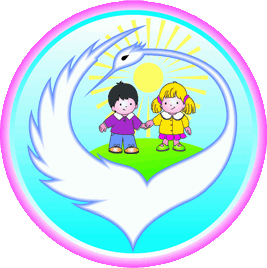 Муниципальнай хааhына тэрилтэтэТулаайах, тѳрѳппүт харалтата суох хаалбыт, доруобуйаларынан хааччахтаах о5олорго кѳмѳ оңорор уонна кэлимник арыаллыыр «Дьокуускай куорат» уокуругун «Берегиня» киинэул. Можайского, д.15/4, г. Якутск, 677014 тел./факс: (4112)  23-17-96, 23-00-34, e-mail: dd_bereginya@mail.ru,ОКПО 55670555, ОГРН 1021401065509, ИНН/КПП 1435124250/143501001, БИК 049805001ул. Можайского, д.15/4, г. Якутск, 677014 тел./факс: (4112)  23-17-96, 23-00-34, e-mail: dd_bereginya@mail.ru,ОКПО 55670555, ОГРН 1021401065509, ИНН/КПП 1435124250/143501001, БИК 049805001ул. Можайского, д.15/4, г. Якутск, 677014 тел./факс: (4112)  23-17-96, 23-00-34, e-mail: dd_bereginya@mail.ru,ОКПО 55670555, ОГРН 1021401065509, ИНН/КПП 1435124250/143501001, БИК 049805001№1 группа2 группа3 группа4 группаТема Ведущий1.06.06.2025.07.2012.09.2031.10.20Приглашение к сотрудничеству.Танцура Л.Г., зам.директора по социальной работе, Захарова Н.С., психолог2.13.06.2001.08.2019.09.2007.11.20Особенности детей, находящихся на разных возрастных этапах.Захарова Н.С., психолог3.20.06.2008.08.2026.09.2014.11.20Диспропорции в развитии ребенка.Захарова Н.С., психолог4.27.07.2015.08.2003.10.2021.11.20Ребенок приходит в семью.Захарова Н.С., психолог5.04.07.2022.08.2010.10.2028.11.20Наша семья.Захарова Н.С., психолог6.11.07.2029.08.2017.10.2005.12.20Правовые и медицинские аспекты семейного устройстваТанцура Л.Г., зам.директора по социальной работе, Захарова Н.С., психолог